تمهيـديضطلع قطاع الاتصالات الراديوية بدور يتمثل في تأمين الترشيد والإنصاف والفعالية والاقتصاد في استخدام طيف الترددات الراديوية في جميع خدمات الاتصالات الراديوية، بما فيها الخدمات الساتلية، وإجراء دراسات دون تحديد لمدى الترددات، تكون أساساً لإعداد التوصيات واعتمادها.ويؤدي قطاع الاتصالات الراديوية وظائفه التنظيمية والسياساتية من خلال المؤتمرات العالمية والإقليمية للاتصالات الراديوية وجمعيات الاتصالات الراديوية بمساعدة لجان الدراسات.سياسة قطاع الاتصالات الراديوية بشأن حقوق الملكية الفكرية (IPR)يرد وصف للسياسة التي يتبعها قطاع الاتصالات الراديوية فيما يتعلق بحقوق الملكية الفكرية في سياسة البراءات المشتركة بين قطاع تقييس الاتصالات وقطاع الاتصالات الراديوية والمنظمة الدولية للتوحيد القياسي واللجنة الكهرتقنية الدولية (ITU-T/ITU-R/ISO/IEC) والمشار إليها في القرار ITU-R 1. وترد الاستمارات التي ينبغي لحاملي البراءات استخدامها لتقديم بيان عن البراءات أو للتصريح عن منح رخص في الموقع الإلكتروني http://www.itu.int/ITU-R/go/patents/en حيث يمكن أيضاً الاطلاع على المبادئ التوجيهية الخاصة بتطبيق سياسة البراءات المشتركة بين ITU-T/ITU-R/ISO/IEC وعلى قاعدة بيانات قطاع الاتصالات الراديوية التي تتضمن معلومات عن البراءات.النشر الإلكتروني
جنيف، 2020  ITU  2020جميع حقوق النشر محفوظة. لا يمكن استنساخ أي جزء من هذا المنشور بأي شكل كان ولا بأي وسيلة إلا بإذن خطي من
الاتحاد الدولي للاتصالات (ITU).التوصيـة  ITU-R  P.1853-2تركيب السلاسل الزمنية لعوامل التردي التروبوسفيرية (2019-2011-2009)مجال التطبيقتقدم هذه التوصية أساليب تركيب السلاسل الزمنية لعوامل التردي التروبوسفيرية (عوامل التوهين والخبو والتلألؤ الغازية والسحابية والمطرية وتحسينها) في الموقع الواحد والمواقع المتعددة على مسيرات أرض-فضاء وأسلوب تركيب السلاسل الزمنية للتوهين المطري على مسيرات أرضية أحادية.مصطلحات أساسيةالتوهين بالأوكسجين، توهين ببخار الماء، التوهين السحابي، التوهين المطري، التلألؤ، توهين المسار المائل الأحادي، المواقع المتعددة، توهين المسار المائل، التوهين المطري الكلي لوصلة أرضية أحادية، التوهين، مركِّب السلاسل الزمنية، الوصلات المتعددةإن جمعية الاتصالات الراديوية للاتحاد الدولي للاتصالات،إذ تضع في اعتبارها أ )	أن من الضروري، لتخطيط مناسب للأنظمة أرض-فضاء، أن تتوفر أساليب مناسبة لتركيب الاختلاف المكاني والحراك الزمني لقناة الانتشار؛ب)	أن ثمة أساليب وضعت تسمح بتركيب الاختلاف المكاني والحراك الزمني لقناة الانتشار بدقة كافية،توصـي1	باستخدام الأساليب الواردة في الملحق 1 من أجل تركيب السلاسل الزمنية لمكونات التوهين التروبوسفيري في الموقع الواحد والمواقع المتعددة والتلألؤ التروبوسفيري لتغاير الوحدة على مسيرات أرض-فضاء. وخاصةً:  أ )	ينبغي استخدام القسمين 2.2 و3.2 من أجل تركيب السلاسل الزمنية للتوهين الغازي للأوكسجين في مسيرات ذات الموقع الواحد ومتعددة المواقع على التوالي؛ب)	ينبغي استخدام القسمين 1.3 و2.3 من أجل تركيب السلاسل الزمنية للتوهين ببخار الماء في مسيرات ذات الموقع الواحد ومتعددة المواقع على التوالي؛ج)	ينبغي استخدام القسمين 1.4 و2.4 من أجل تركيب السلاسل الزمنية للتوهين السحابي في مسيرات ذات الموقع الواحد ومتعددة المواقع على التوالي؛د )	ينبغي استخدام القسمين 1.5 و2.5 من أجل تركيب السلاسل الزمنية للتوهين المطري في مسيرات ذات الموقع الواحد ومتعددة المواقع على التوالي؛ﻫ‍ )	ينبغي استخدام القسم 6 لتركيب التلألؤ التروبوسفيري لتغاير الوحدة،2	باستخدام الأساليب الواردة في الملحق 2 من أجل تركيب السلاسل الزمنية لمجمل عوامل التردي التروبوسفيري في موقع واحد ومواقع متعددة على مسيرات أرض-فضاء. وخاصةً: أ )	ينبغي استخدام القسم 2 من أجل تركيب السلاسل الزمنية لمجمل عوامل التردي في موقع واحد؛ب)	ينبغي استخدام القسم 3 من أجل تركيب السلاسل الزمنية لمجمل عوامل التردي في مواقع متعددة؛3	باستخدام الأسلوب الوارد في الملحق 3 من أجل تركيب السلاسل الزمنية للتوهين المطري على مسيرات أرضية أحادية.الملحق 1

تركيب السلاسل الزمنية لعوامل التردي التروبوسفيري الفردية
في موقع واحد ومواقع متعددة على مسيرات أرض-فضاء1	مقدمةتقدم المنهجية المعروضة في هذا الملحق تقنيات لتركيب عوامل التردي التروبوسفيري (التوهين الغازي والسحابي والمطري وخبو وتحسين التلألؤ التروبوسفيري لتغاير الوحدة) الفردية والمركبة في موقع واحد ومواقع متعددة على مسيرات أرض-فضاء 2	التوهين بالأوكسجينينبغي استخدام الأساليب الموضحة أدناه لتركيب قيمة ثابتة للتوهين الغازي بالأوكسجين.1.2	الخرائط الرقميةتعد البيانات السنوية للضغط السطحي، Pannual (hPa)، وبيانات كثافة بخار الماء السطحي السنوية المتوسطة، WVannual (g/m3)، جزءاً أساسياً من هذه التوصية وهي متاحة كخرائط رقمية في الملف المضغوط R-REC-P.1853-2-201908-E. وتتراوح شبكة خط العرض بين 90− درجة شمالاً و90+ درجة شمالاً في خطوات تبلغ كل منها 0,75 درجة، وتتراوح شبكة خط الطول بين 180− درجة شرقاً و180+ درجة شرقاً في خطوات تبلغ كل منها 0,75 درجة.ويمكن اشتقاق متوسط الضغط السطحي السنوي وكثافة بخار الماء السطحي السنوي في أي مكان مرغوب على سطح الأرض وفقاً للخطوات التالية: أ )	حدد نقاط الشبكة الأربع (Lat1, Lon1) و(Lat2, Lon2) و(Lat3, Lon3) و(Lat4, Lon4) المحيطة بالموقع المطلوب (Lat, Lon)؛ب)	حدد متوسط الضغوط السطحية السنوية، P1 وP2 وP3 وP4، أو متوسط كثافة بخار الماء السطحي السنوي، WV1 وWV2 وWV3 وWV4 على سطح الأرض عند نقاط الشبكة الأربع المحيطة؛ج)	حدد P أو WV في الموقع المطلوب (Lat, Lon) بإجراء استكمال داخلي ثنائي الخطية باستخدام نقاط الشبكة الأربع المحيطة على النحو الموضح في التوصية ITU-R P.1144.وقد اشتُق متوسط الضغط السطحي السنوي والخرائط السنوية المتوسطة لكثافة بخار الماء السطحي من 36 عاماً (2014-1979) من بيانات المركز الأوروبي للتنبؤات الجوية متوسطة المدى (ECMWF).2.2	تشكيلة الموقع الواحدالشـكل 1المخطط الوظيفي لمركِّب السلاسل الزمنية للتوهين الغازي بالأوكسجين في موقع واحدالخطوة SS_OX_1: احسب متوسط الحرارة السطحية السنوية T لموقع يسترعي الاهتمام باستخدام البيانات المحلية. وإذا لم تكن البيانات المحلية متاحة، يمكن استخدام الأسلوب الوارد في التوصية ITU-R P.1510 للتنبؤ بالمتوسط T.الخطوة SS_OX_2: احسب متوسط الضغط السطحي السنوي P لموقع يسترعي الاهتمام باستخدام البيانات المحلية. وإذا لم تكن البيانات المحلية متاحة، يمكن استخدام الأسلوب الوارد في الفقرة 1.2 للتنبؤ بالمتوسط P.الخطوة SS_OX_3: احسب متوسط كثافة بخار الماء السطحي السنوي WV لموقع يسترعي الاهتمام باستخدام البيانات المحلية. وإذا لم تكن البيانات المحلية متاحة، يمكن استخدام الأسلوب الوارد في الفقرة 1.2 من هذا الملحق للتنبؤ بالمتوسط WV.الخطوة SS_OX_4: حول متوسط الحرارة السنوية T، ومتوسط الضغط السطحي السنوي P، ومتوسط كثافة بخار الماء السطحي WV إلى متوسط التوهين السنوي بالأوكسجين  وفقاً لأسلوب "التقدير التقريبي للتوهين الغازي في مدى التردد GHz 350-1" الموصوف في التوصية ITU-R P.676 لما يسترعي الاهتمام من تردد وزاوية ارتفاع وعلو.3.2	تشكيلة المواقع المتعددةالشـكل 2المخطط الوظيفي لمركِّب السلاسل الزمنية للتوهين الغازي بالأوكسجين في مواقع متعددةالخطوة MS_OX_1: احسب متوسط الحرارة السطحية السنوية Ti، حيث i = {1, 2, … M}، لمواقع عددها M تسترعي الاهتمام، باستخدام البيانات المحلية. وإذا لم تكن البيانات المحلية متاحة، يمكن استخدام الأسلوب الوارد في التوصية ITU-R P.1510 للتنبؤ بالمتوسط Ti.الخطوة MS_OX_2: احسب متوسط الضغط السطحي السنوي Pi، حيث i = {1, 2, … M}، لمواقع عددها M تسترعي الاهتمام، باستخدام البيانات المحلية. وإذا لم تكن البيانات المحلية متاحة، يمكن استخدام الأسلوب الوارد في الفقرة 1.2 من هذا الملحق للتنبؤ بالمتوسط Pi.الخطوة MS_OX_3: احسب متوسط كثافات بخار الماء السطحي السنوي WVi، حيث i = {1, 2, … M}، لمواقع عددها M تسترعي الاهتمام، باستخدام البيانات المحلية. وإذا لم تكن البيانات المحلية متاحة، يمكن استخدام الأسلوب الوارد في الفقرة 1.2 من هذا الملحق للتنبؤ بالمتوسط WVi.الخطوة MS_OX_4: حول متوسط الحرارة السنوية Ti، ومتوسط الضغط السطحي السنوي Pi، ومتوسط كثافة بخار الماء السطحي WVi إلى متوسط التوهين السنوي بالأوكسجين  وفقاً لأسلوب "التقدير التقريبي للتوهين الغازي في مدى التردد GHz 350-1" الموصوف في التوصية ITU-R P.676 لما يسترعي الاهتمام من تردد وزوايا ارتفاع وقيم علو.3	التوهين ببخار الماء1.3	تشكيلة الموقع الواحد1.1.3	نظرة عامةيفترض أسلوب تركيب السلاسل الزمنية في موقع واحد أن الإحصاءات على المدى الطويل للتوهين ببخار الماء (AWV) تتوزع وفق توزيع ويبول (Weibull).ويولد أسلوب تركيب السلاسل الزمنية في موقع واحد سلسلة زمنية تستنسخ الخصائص الطيفية للتوهين ببخار الماء وتوزع احتمالاته. وكما يظهر في الشكل 3، تركَّب السلسلة الزمنية المنفصلة للتوهين ببخار الماء، AWV(t)=AWV(kTs)، حيث Ts هو الوقت المناسب لأخذ العينات، من عملية الضوضاء الغوسية البيضاء المنفصلة، n(t)=n(kTs). وللتبسيط، في الشكل، يشار إلى kTs بالرمز k فقط وتُمرر الضوضاء البيضاء بتوزيع غوسي عبر مرشاح تمرير منخفض، وتحوَّل من توزيع عادي إلى توزيع ويبول (Weibull) على نحو غير خطي وغير محفوظ في ذاكرة.الشـكل 3المخطط الوظيفي لمركِّب السلاسل الزمنية للتوهين ببخار الماء في موقع واحد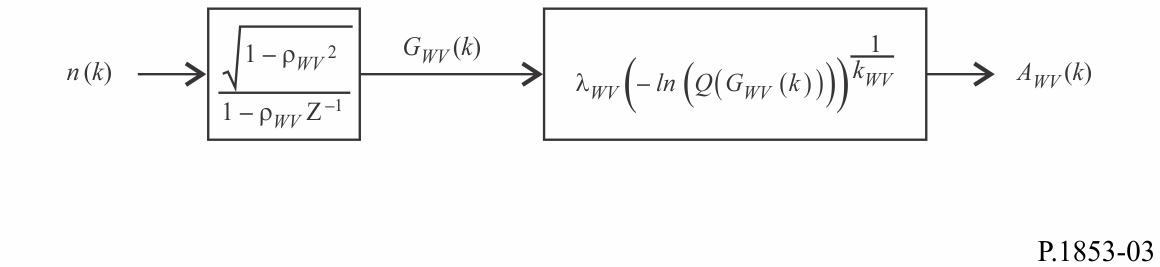 يعرَّف مركِّب السلاسل الزمنية بثلاث معلمات:	kWV:	معلمة شكل توزع التوهين ببخار الماء وفق توزيع ويبول (Weibull)	WV:	معلمة مقياس توزع التوهين ببخار الماء وفق توزيع ويبول (Weibull)	WV:	معلمة تصف الحراك الزمني (s–1).2.1.3	أسلوب الخطى المتدرجةيُستخدم أسلوب الخطى المتدرجة التالي لتركيب السلاسل الزمنية للتوهين ببخار الماء في موقع واحد، AWV(kTs), k = 1, 2, 3, ....، حيث Ts هو الفاصل الزمني بين العينات، وk هو مؤشر كل عينة.ألف	تقدير kWV وWVتحدَد معلمتا kWV وWV من التوزيع التراكمي للتوهين ببخار الماء مقابل احتمال حدوثه. ويمكن تحديد إحصاءات التوهين ببخار الماء من البيانات المحلية المقيسة، أو في حال عدم توفرها، يمكن اللجوء إلى أسلوب التنبؤ بالتوهين ببخار الماء القائم على المحتوى المتكامل لبخار الماء في التوصية ITU-R P.676.وفي موقع يسترعي الاهتمام، يحتوى التوهين ببخار الماء مقابل احتمال حدوثه وفق توزيع Weibull على النحو التالي:الخطوة SS_WV_1: أنشئ مجموعة من الأزواج [Pi, AWVi] حيث Pi (لنسبة مئوية من الوقت) هو احتمال تجاوز التوهين ببخار الماء (dB) AWVi زيادةً. وينبغي للقيم المحددة ﻟ Pi أن تراعي مجال اهتمام الاحتمالات، على أن المقترح هو المجموعة التالية من النسب المئوية من الوقت 0,1 و0,2 و0,3 و0,5 و1 و2 و3 و5 و10 و20 و30 و%50.الخطوة SS_WV_2: حول مجموعة الأزواج [Pi, AWVi] إلى .الخطوة SS_WV_3: حدد المتحولين a وb باحتواء المربعات الصغرى في الدالة الخطية لمجموعة أزواج n:		(1)على النحو التالي:		(2)الخطوة SS_WV_4: احسب المعلمتين kWV و lWV على النحو التالي:		(3)باء	معلمة مرشاح التمرير المنخفضالخطوة SS_WV_5: اجعل WV = 3,65  10–6 (s–1).جيم	تركيب السلاسل الزمنيةتركَّب السلاسل الزمنية AWV(kTs), k = 1, 2, 3, ... كما يلي:الخطوة SS_WV_6: ركّب السلاسل الزمنية لضوضاء بيضاء بتوزيع غوسي، n(kTs)، حيث k = 1, 2, 3, ... بمتوسط صفري وبتغاير الوحدة في فترة أخذ العينات، Ts، بمقدار ثانية واحدة (s 1).الخطوة SS_WV_7: اجعل GWV(0) = 0.الخطوة SS_WV_8: مرر السلاسل الزمنية للضوضاء، n(kTs)، عبر مرشاح بواسطة مرشاح تمرير منخفض تكراري معرَّف كما يلي:(4)		              for k = 1, 2, 3, ....	حيث:	    	(5)الخطوة SS_WV_9: احسب AWV(kTs) من أجل k = 1, 2, 3, ... كما يلي:		(6)حيث (انظر التوصية ITU-R P.1057): 		(7)الخطوة SS_WV_10: أهمل أول 5 000 000 عينة من السلاسل الزمنية المركبة.2.3	تشكيلة المواقع المتعددة1.2.3	نظرة عامةيفترض أسلوب تركيب السلاسل الزمنية في مواقع متعددة توزع الإحصاءات طويلة المدى للتوهين ببخار الماء في كل موقع (AWVi)، حيث i = {1, 2, … M} (M هو العدد الإجمالي للمواقع)، وفق توزيع Weibull.ويركِّب أسلوب تركيب السلاسل الزمنية سلاسل زمنية متلازمة عددها M تستنسخ التنوع المكاني والخصائص الطيفية والتوزيع الاحتمالي للتوهين ببخار الماء.وكما يظهر في الشكل 4، تركَّب السلسلة الزمنية للتوهين ببخار الماء في مواقع متعددة، AWVi(t)=AWVi(kTs)، حيث Ts هو وقت أخذ العينات، من عمليات الضوضاء الغوسية البيضاء المنفصلة، ni(t)=ni(kTs). وللتبسيط، في الشكل، يشار إلى kTs بالرمز k فقط. وتُمرر الضوضاء البيضاء بتوزيع غوسي عبر مرشاح تمرير منخفض، وتحوَّل من توزيع عادي إلى توزيع ويبول (Weibull) على نحو غير خطي وغير محفوظ في ذاكرة.الشـكل 4المخطط الوظيفي لمركِّب السلاسل الزمنية للتوهين ببخار الماء في مواقع متعددة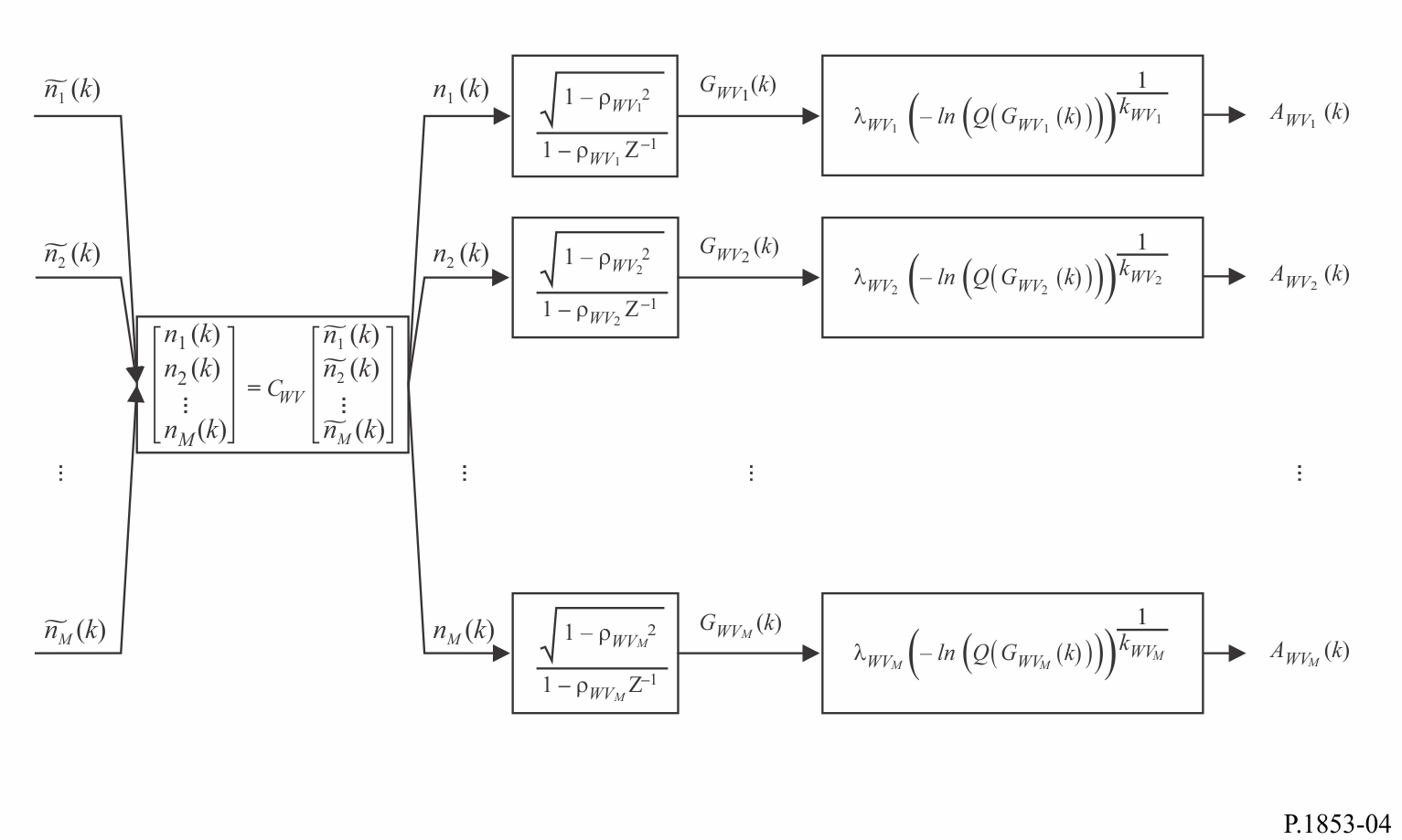 ويعرَّف مركِّب السلاسل الزمنية بالمعلمات التالية في الموقع i:	kWVi:	معلمة شكل توزع التوهين ببخار الماء وفق توزيع ويبول (Weibull)	WVi:	معلمة مقياس توزع التوهين ببخار الماء وفق توزيع ويبول (Weibull)	WVi:	معلمة تصف الحراك الزمني (s–1)	Dij: 	المسافة بين الموقع i والموقع j (km)2.2.3	أسلوب الخطى المتدرجةيُستخدم أسلوب الخطى المتدرجة التالي لتركيب السلاسل الزمنية للتوهين ببخار الماء في مواقع متعددة، AWVi(kTs), k = 1, 2, 3, ....، حيث Ts هو الفاصل الزمني بين العينات، وk هو مؤشر كل عينة وi=1,2,…, M (حيث M هو العدد الإجمالي للمواقع).ألف	تقدير kWVi وWViالخطوة MS_WV_1: بالنسبة لكل رقم موقع i = {1, 2, … M}، اتبع الخطوات المحددة في الفقرة 2.1.3 المقطع A بشأن مُركب السلاسل الزمنية للتوهين ببخار الماء في الموقع الواحد.باء	معلمات مرشاح التمرير المنخفضالخطوة MS_WV_2: بالنسبة لكل رقم موقع i = {1, 2, … M}، اجعل WVi = 3,65  10–6 (s–1)جيم	تركيب السلاسل الزمنيةالخطوة MS_WV_3: بالنسبة لكل رقم موقع i = {1, 2, … M}، ركّب السلاسل الزمنية لضوضاء بيضاء بتوزيع غوسي، ، حيث k = 1, 2, 3, ... بمتوسط صفري وبتغاير الوحدة في فترة أخذ العينات، Ts، بمقدار ثانية واحدة (s 1).الخطوة MS_WV_4: احسب مصفوفة M x M، Rn=[]، من أجل i = {1, 2, … M} و j = {1, 2, … M} كما يلي:		(8)حيث  وو	 	(9)الخطوة MS_WV_5: احسب تفكيك Cholesky إلى عوامل المصفوفة Rn لتحديد المصفوفة المثلثة السفلية CWV =[]؛ أي:	Rn=CWVCWVT	(10)الخطوة MS_WV_6: في كل خطوة زمنية kTs، احسب n(kTs) = [n1(kTs) n2(kTs) … nM(kTs)]T حيث:	n(kTs)=CWVñ(kTs)	(11)وñ(kTs) = [ñ1(kTs) ñ2(kTs) … ñM(kTs)]وكمرجعية:		(12)الخطوة MS_WV_7: بالنسبة لكل رقم موقع i = {1, 2, … M} وفي كل خطوة زمنية، نفذ الخطوات من SS_WV_7 إلى SS_WV_10 المحددة في الفقرة 2.1.3، المقطع C، بشأن مركِّب السلاسل الزمنية للتوهين ببخار الماء في موقع واحد. 4	التوهين السحابي1.4	تشكيلة الموقع الواحد1.1.4	نظرة عامةعلى النحو المقترح في التوصية ITU-R P.840، يمكن تقريب الإحصاءات على المدى الطويل للمحتوى المتكامل من بخار الماء (ILWC) من خلال توزيع لوغاريتمي عادي مكيَّف باحتمال التوهين السحابي غير الصفري. بما أن العلاقة بين التوهين السحابي (AC) وILWC علاقة خطية (انظر التوصية ITU-R P.840)، يمكن تقريب إحصاءات التوهين السحابي طويل الأجل (AC) بالمثل بتوزيع لوغاريتمي عادي مكيَّف.وبالتالي، فإن أسلوب تركيب السلاسل الزمنية في الموقع الواحد يقرب إحصاءات التوهين السحابي طويل الأجل (AC) بتوزيع لوغاريتمي عادي مكيَّف.ويركِّب أسلوب تركيب السلاسل الزمنية في موقع واحد سلسلة زمنية تستنسخ الخصائص الطيفية للتوهين ببخار الماء وتوزع احتمالاته.وكما يظهر في الشكل 5، تركَّب السلسلة الزمنية للتوهين ببخار الماء في موقع واحد، AC(t)=AC(kTs)، حيث Ts هو وقت أخذ العينات، من عملية الضوضاء الغوسية البيضاء المنفصلة، n(t)=n(kTs). وللتبسيط، في الشكل، يشار إلى kTs بالرمز k فقط فتُمرر الضوضاء البيضاء بتوزيع غوسي عبر مرشاح تمرير منخفض، وتُبتر لتتناسب مع الاحتمال المرغوب لتشكل السحب، وتحوَّل من توزيع عادي مبتور إلى توزيع لوغاريتمي مكيَّف على نحو غير خطي وغير محفوظ في ذاكرة.الشكل 5المخطط الوظيفي لمركِّب السلاسل الزمنية للتوهين السحابي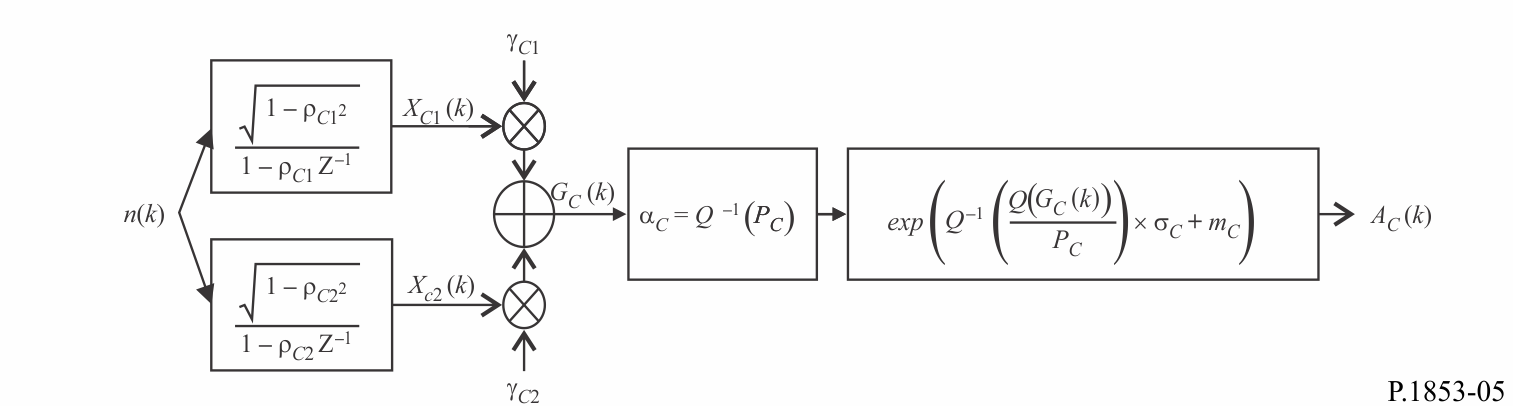 يعرَّف مركِّب السلاسل الزمنية بثمانِ معلمات:	mC:	التوزيع اللوغاريتمي العادي المكيَّف لمتوسط التوهين السحابي	C:	التوزيع اللوغاريتمي العادي المكيَّف للانحراف المعياري للتوهين السحابي	:PC	احتمال التوهين السحابي (%)	C:	عتبة بتر الضوضاء المرتبطة ذات التوزيع الغوسي	C1	معلمة تصف الحراك الزمني للمكون السريع في العملية (s–1)	C2:	معلمة تصف الحراك الزمني للمكون البطيء في العملية (s–1)	C1:	معلمة تصف رجحان المكون السريع في العملية	C2:	معلمة تصف رجحان المكون البطيء في العملية.2.1.4	أسلوب الخطى المتدرجةيُستخدم أسلوب الخطى المتدرجة التالي لتركيب السلاسل الزمنية للتوهين السحابي AC(kTs), k = 1, 2, 3, ....,، حيث  هو الفاصل الزمني بين العينات، وk هو مؤشر كل عينة.ألف	تقدير μC وC وPC يمكن حساب معلمات التوزيع اللوغاريتمي العادي المكيَّف لمتوسط، mC، التوهين السحابي غير الصفري، PC، ولانحرافه المعياري، C، من البيانات المحلية. وفي حال عدم توفر البيانات المحلية، يمكن تحديد هذه المعلمات من الخرائط الرقمية لمحتوى الماء السائل المتكامل ابعد خفض حرارته إلى 0 درجة مئوية في التوصية ITU-R P.840.وفي حال عدم توفر بيانات محلية مقيسة في موقع يسترعي الاهتمام، حدد معلمات اللوغاريتم العادي المكيَّف كما يلي:الخطوة SS_CL_1: حدد المعلمات mILWC1 وmILWC2 وmILWC3 وmILWC4 وILWC1 وILWC2 وILWC3 وILWC4 وPILWC1 وPILWC2 وPILWC3 وPILWC4 في النقاط الشبكية الأربع الأقرب، من الخرائط الرقمية الواردة في التوصية ITU-R P.840.الخطوة SS_CL_2: حدد قيمة المعلمات mILWC وILWC وPILWC في الموقع المطلوب بإجراء استكمال داخلي ثنائي الخطية للقيم الأربع لكل معلمة في النقاط الشبكية الأربع على النحو المبين في التوصية ITU-R P.1144.الخطوة SS_CL_3: احسب معامل التوهين النوعي للمياه السائلة السحابية Kl(f,T) من الأسلوب الموضح في التوصية ITU-R P.840 من أجل تردد، f، يسترعي الاهتمام، وT=273,15 K.الخطوة SS_CL_4: اجعل		(13)حيث φ هي زاوية ارتفاع المسير المائل الذي يسترعي الاهتمام.باء	معلمات مرشاح التمرير المنخفضالخطوة SS_CL_5: اجعل		C1 = 5,7643  10–4 (s–1)		C2 = 1,7663  10–5 (s–1)		C1 = 0,4394		C2 = 0,7613جيم	عتبة البترالخطوة SS_CL_6: عتبة البتر aC هي:		(14)حيث يرد تعريف الدالة Q في الفقرة 2.1.3 ويرد توصيفها في التوصية ITU-R P.1057.دال	تركيب السلاسل الزمنيةتركَّب السلاسل الزمنية AC(kTs), k = 1, 2, 3, ... كما يلي:الخطوة SS_CL_7: ركّب السلاسل الزمنية لضوضاء بيضاء بتوزيع غوسي، n(kTs)، حيث k = 1, 2, 3, ... بمتوسط صفري وبتغاير الوحدة في فترة أخذ العينات، Ts، بمقدار ثانية واحدة (s 1).الخطوة SS_CL_8: اجعل XC1(0) = 0؛ XC2(0) = 0.الخطوة SS_CL_9: مرر السلاسل الزمنية للضوضاء، n(kTs)، عبر مرشاح بواسطة مرشاح تمرير منخفض تكراري معرَّف كما يلي:(15)	      for k = 1, 2, 3, 	حيث:		(16)الخطوة SS_CL_10: احسب GC(kTs) من أجل k = 1, 2, 3 كما يلي: 		(17)الخطوة SS_CL_11: احسب AC(kTs) (dB) من أجل k = 1, 2, 3 كما يلي: 		(18)حيث يرد تعريف الدالة Q في الفقرة 2.1.3 ويرد توصيفها في التوصية ITU-R P.1057.الخطوة SS_CL_12: أهمل أول 5 000 000 عينة من السلاسل الزمنية المركبة. وتُمثِّل أحداث التوهين المطري بتتابعات قيمها أعلى من 0 dB لعدد متعاقب من العينات.2.4	تشكيلة المواقع المتعددة1.2.4	نظرة عامةيفترض أسلوب تركيب السلاسل الزمنية في مواقع متعددة توزع الإحصاءات طويلة المدى للتوهين السحابي في كل موقع (ACi)، حيث i = {1, 2, … M} (M هو العدد الإجمالي للمواقع)، وفق توزيع لوغاريتمي عادي مكيَّف.ويركِّب أسلوب تركيب السلاسل الزمنية سلسلة زمنية تستنسخ التنوع المكاني والخصائص الطيفية والتوزيع الاحتمالي للتوهين السحابي. وكما يظهر في الشكل 6، تركَّب السلسلة الزمنية للتوهين السحابي في مواقع متعددة، ACi(t)=ACi(kTs)، حيث Ts هو وقت أخذ العينات، من عمليات الضوضاء الغوسية البيضاء المنفصلة، ni(t)=ni(kTs). وللتبسيط، في الشكل، يشار إلى kTs بالرمز k فقط. فتُمرر الضوضاء البيضاء بتوزيع غوسي عبر مرشاح تمرير منخفض، وتُبتر لتتناسب مع الاحتمال المرغوب لتشكل السحب، وتحوَّل من توزيع عادي مبتور إلى توزيع لوغاريتمي مكيَّف على نحو غير خطي وغير محفوظ في ذاكرة.الشكل 6المخطط الوظيفي لمركِّب السلاسل الزمنية للتوهين السحابي في مواقع متعددة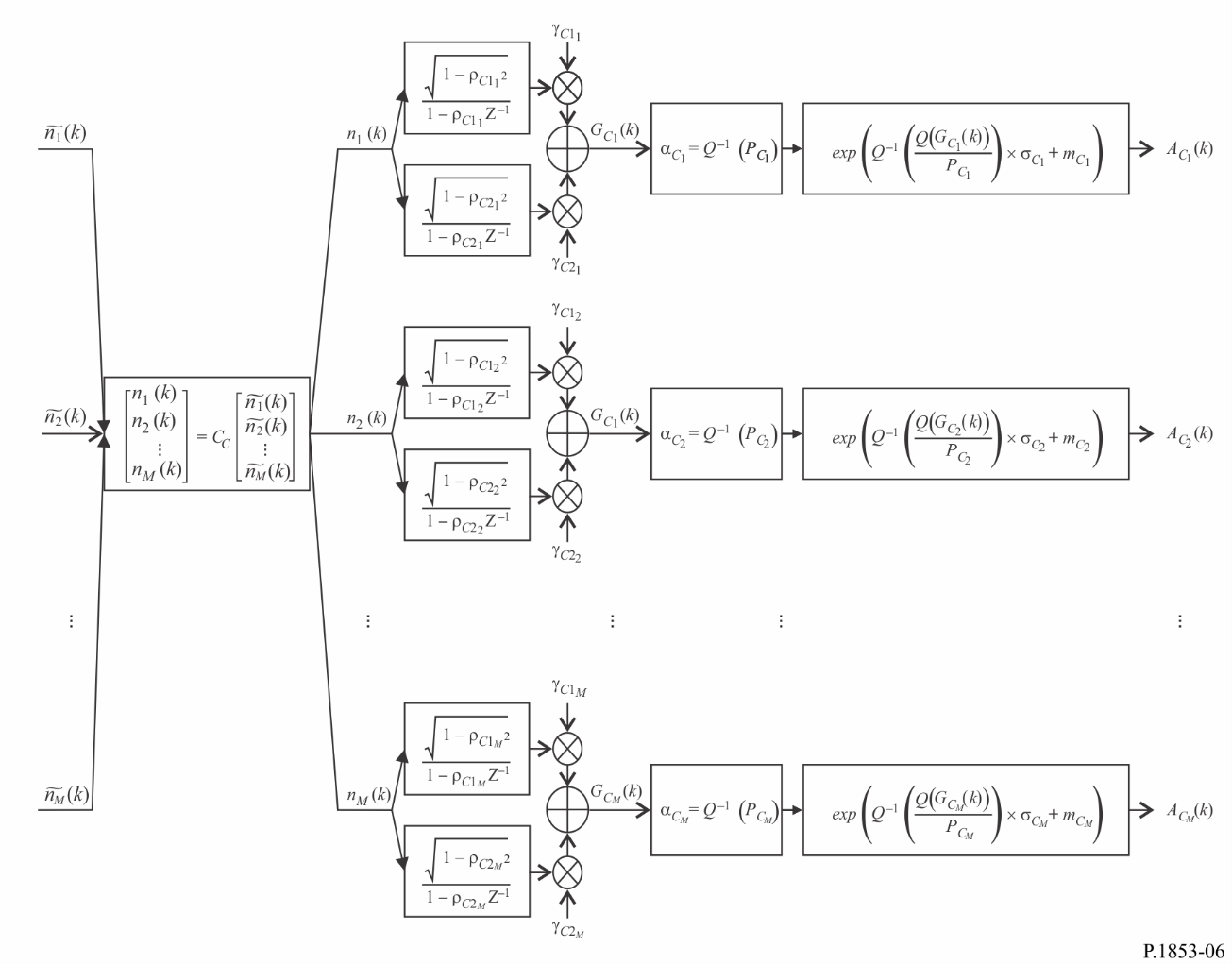 ويعرَّف مركِّب السلاسل الزمنية بالمعلمات التالية في الموقع i:	mCi:	التوزيع اللوغاريتمي العادي المكيَّف لمتوسط التوهين السحابي	Ci:	التوزيع اللوغاريتمي العادي المكيَّف للانحراف المعياري للتوهين السحابي	: PCi	احتمال تشكل السُحب (%)	Ci:	عتبة بتر الضوضاء المرتبطة ذات التوزيع الغوسي	C1i	معلمة تصف الحراك الزمني للمكون السريع في العملية (s–1)	C2i:	معلمة تصف الحراك الزمني للمكون البطيء في العملية (s–1)	C1i:	معلمة تصف رجحان المكون السريع في العملية	C2i:	معلمة تصف رجحان المكون البطيء في العملية	Dij:	المسافة بين الموقع i والموقع j (km)2.2.4	أسلوب الخطى المتدرجةيُستخدم أسلوب الخطى المتدرجة التالية لتركيب السلاسل الزمنية للتوهين السحابي في مواقع متعددة ACi(kTs), k = 1, 2, 3, .... حيث Ts هو الفاصل الزمني بين العينات، وk هو مؤشر كل عينة وi=1,2,…, M (حيث M هو العدد الإجمالي للمواقع).ألف	تقدير mCi وCi وPCiالخطوة MS_CL_1: بالنسبة لكل رقم موقع i = {1, 2, … M}، احسب mCi وCi وPCi باتباع الخطوات المحددة في الفقرة 2.1.4 المقطع A بشأن مُركب السلاسل الزمنية للتوهين السحابي في الموقع الواحد.باء	معلمات مرشاح التمرير المنخفضالخطوة MS_CL_2: بالنسبة لكل رقم موقع i = {1, 2, … M}، اجعل			C1i = 5,7643  10–4 (s–1)			C2i = 1,7663  10–5 (s–1)			C1i = 0,4394			C2i = 0,7613جيم	عتبات البترالخطوة MS_CL_3: عتبات البتر  هي:		(19)حيث يرد تعريف الدالة Q في الفقرة 2.1.3 ويرد توصيفها في التوصية ITU-R P.1057.دال	تركيب السلاسل الزمنيةالخطوة MS_CL_4: بالنسبة لكل رقم موقع i = {1, 2, … M}، ركّب السلاسل الزمنية لضوضاء بيضاء بتوزيع غوسي،  حيث k = 1, 2, 3, ... بمتوسط صفري وبتغاير الوحدة في فترة أخذ العينات، Ts، بمقدار ثانية واحدة (s 1).الخطوة MS_CL_5: احسب مصفوفة M x M، Rn=[]، من أجل i = {1, 2, … M} و j = {1, 2, … M} كما يلي:		(20)حيث  و و وو	(21)الخطوة MS_CL_6: احسب تفكيك Cholesky إلى عوامل1 المصفوفة Rn لتحديد المصفوفة المثلثة السفلية CC =[] حيث:	Rn=CCCCT	(22)الخطوة MS_CL_7: احسب n(kTs) = [n1(kTs) n2(kTs) … nM(kTs)]T كما يلي:	n(kTs)=CCñ(kTs) 	(23)حيث ñ(kTs) = [ñ1(kTs) ñ 2(kTs) … ñ M(kTs)]Tوكمرجعية:		(24)الخطوة MS_CL_8: بالنسبة لكل رقم موقع i = {1, 2, … M}، نفذ الخطوات من SS_CL_8 إلى SS_CL_12 المحددة في الفقرة 2.1.4، المقطع D، بشأن مركِّب السلاسل الزمنية للتوهين السحابي في موقع واحد.5	التوهين المطري1.5	تشكيلة المواقع المتعددة1.1.5	نظرة عامةيفترض أسلوب تركيب السلاسل الزمنية للتوهين المطري في الموقع الواحد أن الإحصاءات طويلة الأجل للتوهين المطري هي توزيع لوغاريتمي عادي مكيَّف لاحتمال التوهين المطري غير الصفري. ويقرِّب أسلوب قطاع الاتصالات الراديوية للتنبؤ بالتوهين المطري في التوصية ITU-R P.618 تقريباً جيداً توزيعات التوهين المطري هذه بالتوزيع اللوغاريتمي العادي المكيَّف عبر المدى الأهم من احتمالات التجاوز. وإذ يتوقع أسلوب التنبؤ بالتوهين المطري في مسيرات الأرض والمسيرات في الاتجاه أرض-فضاء قيمة غير صفرية للتوهين المطري إن فاقت احتمالات التجاوز احتمال التوهين المطري، فإن أسلوب تركيب السلاسل الزمنية يعدل السلاسل الزمنية للتوهين بحيث إن التوهين المطري المقابل لاحتمالات تجاوز أكبر من احتمال التوهين المطري يساوي dB 0.ويصلح هذا الأسلوب تركيب السلاسل الزمنية للترددات الواقعة ما بين GHz 4 وGHz 55 بزوايا ارتفاع تتراوح ما بين º5 وº90.ويركِّب أسلوب تركيب السلاسل الزمنية للتوهين المطري في الموقع الواحد سلاسل زمنية تستنسخ الخصائص الطيفية وإحصاءات ميل الخبو ومدته وتوزيع احتمالات أحداث التوهين المطري. كما تُستنسخ إحصاءات المدة ما بين خبو وآخر، ولكن ضمن أحداث التوهين الفردية حصراً. وكما يظهر في الشكل 7، تركَّب السلاسل الزمنية للتوهين المطري في الموقع الواحد، AR(t)=AR(kTs)، حيث Ts هو وقت أخذ العينات، من عملية منفصلة لضوضاء بيضاء بتوزيع غوسي، n(t)=n(kTs). وللتبسيط، في الشكل، يشار إلى kTs بالرمز k فقط. فتُمرر الضوضاء البيضاء بتوزيع غوسي عبر مرشاح تمرير منخفض، وتُبتر لتتناسب مع الاحتمال المرغوب للتوهين المطري، وتحوَّل من توزيع عادي مبتور إلى توزيع لوغاريتمي مكيَّف على نحو غير خطي وغير محفوظ في ذاكرة.الشكل 7المخطط الوظيفي لمركّب السلاسل الزمنية للتوهين المطري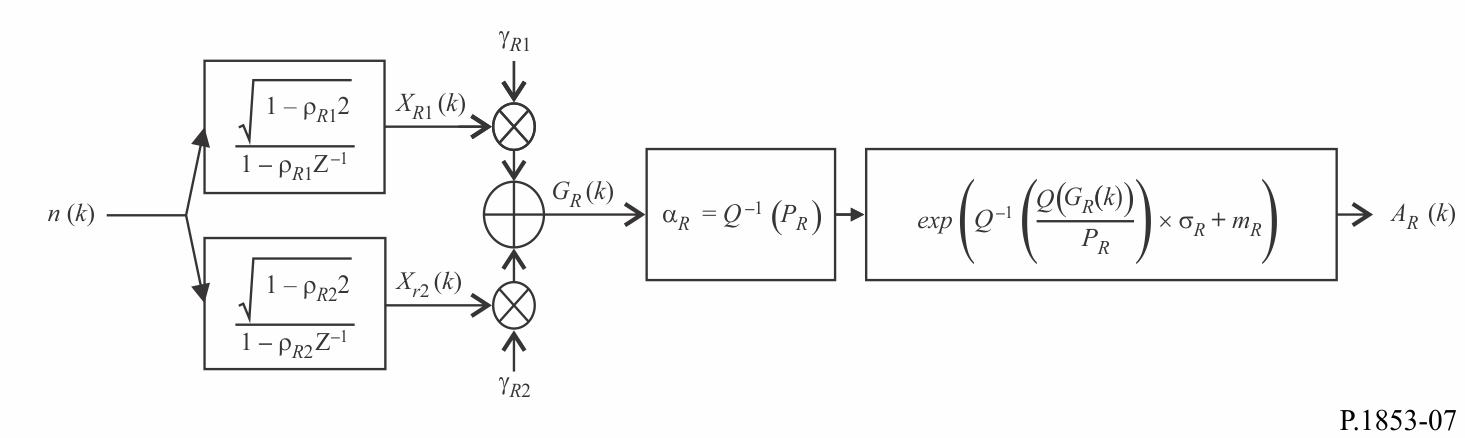 يعرَّف مركّب السلاسل الزمنية بثمان معلمات: 	mR:	التوزيع اللوغاريتمي العادي المكيَّف لمتوسط التوهين المطري	R:	التوزيع اللوغاريتمي العادي المكيَّف للانحراف المعياري للتوهين المطري	PR:	احتمال التوهين المطري  (%)	R: 	عتبة بتر الضوضاء المرتبطة ذات التوزيع الغوسي	R1:	معلمة تصف الحراك الزمني للمكون السريع في العملية (s–1)	R2: 	معلمة تصف الحراك الزمني للمكون البطيء في العملية (s–1)	R1: 	معلمة تصف رجحان المكون السريع في العملية	R2: 	معلمة تصف رجحان المكون البطيء في العملية2.1.5	أسلوب الخطى المتدرجةيُستخدم أسلوب الخطى المتدرجة التالية لتركيب السلاسل الزمنية للتوهين المطري AR(kTs)، k = 1, 2, 3, ....، حيث  هو الفاصل الزمني بين العينات، وk هو مؤشر كل عينة.ألف	تقدير mR وR وPRتحدَد معلمتا mR وR من التوزيع التراكمي للتوهين المطري مقابل احتمال حدوثه. ويمكن تحديد هذه المعلمات من البيانات المحلية. وفي حال عدم توفرها، يمكن اللجوء إلى أسلوب التنبؤ بالتوهين المطري الوارد في التوصية ITU-R P.618 لتحديد mR وR.وللحصول على ما يسترعي الاهتمام من زاوية الارتفاع والتردد في الاتجاه أرض-فضاء، يتعين إجراء ملاءمة لوغاريتمية عادية للتوهين المطري مقابل احتمال حدوثه، على النحو التالي:الخطوة SS_RA_1: حدد احتمال التوهين المطري PR على المسير (كنسبة مئوية من الوقت) من البيانات المحلية المقيسة، وفي حال عدم توفرها، يمكن اللجوء إلى أسلوب التنبؤ بالهطول المطري الوارد في التوصية ITU-R P.618 المعنونة "احتمال التوهين المطري على مسير مائل".الخطوة SS_RA_2: أنشئ مجموعة من الأزواج ([Pi,/PR, ARi]) حيث Pi (لنسبة مئوية من الوقت) هو احتمال تجاوز التوهين المطري ARi (dB) زيادةً، حيث Pi  PR. وينبغي للقيم المحددة ﻟ Pi أن تراعي مجال اهتمام الاحتمالات، على أن المقترح هو المجموعة التالية من النسب المئوية من الوقت 0,01 و0,02 و0,03 و0,05 و0,1 و0,2 و0,3 و0,5 و1 و2 و3 و5 و%10، بشرط Pi  PR.الخطوة SS_RA_3: حول مجموعة الأزواج [Pi,/PR, ARi] إلى ،حيث يرد تعريف الدالة Q في الفقرة 2.1.3 ويرد توصيفها في التوصية ITU-R P.1057.الخطوة SS_RA_4: حدد المتحولين mR وR بإجراء ملاءمة أقل عدد من المربعات مع  لجميع قيم i. ويمكن تحديد ملاءمة أقل عدد من المربعات باستخدام "إجراء الخطى التدرجية لتقريب التوزيع التراكمي المتمم بتوزيع لوغاريتمي عادي تراكمي متمم" الذي يأتي وصفه في التوصية ITU-R P.1057.باء	معلمات مرشاح التمرير المنخفضالخطوة SS_RA_5: اجعل:	R1 = 9,0186  10–4 (s–1)	R2 = 5,0990  10–5 (s–1)	R1 = 0,3746	R2 = 0,7738جيم	عتبة البترالخطوة SS_RA_6: عتبة البتر aR هي:		(25)حيث يرد تعريف الدالة Q في الفقرة 2.1.3 ويرد توصيفها في التوصية ITU-R P.1057.دال	تركيب السلاسل الزمنيةتركَّب السلاسل الزمنية للتوهين المطري (AR (kTs), k = 1, 2, 3, ...) كما يلي:الخطوة SS_RA_7: ركّب السلاسل الزمنية لضوضاء بيضاء بتوزيع غوسي، n(kTs)، حيث k = 1, 2, 3, ... بمتوسط صفري وبتغاير الوحدة في فترة أخذ العينات، Ts، بمقدار ثانية واحدة (s 1).الخطوة SS_RA_8: اجعل XR1(0) = 0؛ XR2(0) = 0.الخطوة SS_RA_9: مرر السلاسل الزمنية للضوضاء، n(kTs)، عبر مرشاح بواسطة مرشاح تمرير منخفض تكراري معرَّف كما يلي:(26)		                for k = 1, 2, 3, ....	حيث: 		(27)الخطوة SS_RA_10: احسب GR (kTs)، من أجل k = 1, 2, 3, ... كما يلي:		(28)الخطوة SS_CL_11: احسب AR (kTs) (dB)، من أجل k = 1, 2, 3, ... كما يلي:		(29)حيث يرد تعريف الدالة Q في الفقرة 2.1.3 ويرد توصيفها في التوصية ITU-R P.1057.الخطوة SS_CL_12: أهمل أول 5 000 000 عينة من السلاسل الزمنية المركبة. وتُمثِّل أحداث التوهين المطري بتتابعات قيمها أعلى من 0 dB لعدد متعاقب من العينات.2.5	تشكيلة المواقع المتعددة1.2.5	نظرة عامةيفترض أسلوب تركيب السلاسل الزمنية في مواقع متعددة توزع الإحصاءات طويلة المدى للتوهين المطري في كل موقع (ARi)، حيث i = {1, 2, … M} (M هو العدد الإجمالي للمواقع)، وفق توزيع لوغاريتمي عادي مكيَّف.ويركِّب أسلوب تركيب السلاسل الزمنية للتوهين المطري في مواقع متعددة سلسلة زمنية تستنسخ التنوع المكاني والخصائص الطيفية والتوزيع الاحتمالي للتوهين المطري. وكما يظهر في الشكل 8، تركَّب السلسلة الزمنية للتوهين المطري في مواقع متعددة، ARi(t)=ARi(kTs)، حيث Ts هو وقت أخذ العينات، من عمليات الضوضاء الغوسية البيضاء المنفصلة، ni(t)=ni(kTs). وللتبسيط، في الشكل، يشار إلى kTs بالرمز k فقط. فتُمرر الضوضاء البيضاء بتوزيع غوسي عبر مرشاح تمرير منخفض، وتُبتر لتتناسب مع الاحتمال المرغوب لتشكل السحب، وتحوَّل من توزيع عادي مبتور إلى توزيع لوغاريتمي مكيَّف على نحو غير خطي وغير محفوظ في ذاكرة.الشكل 8المخطط الوظيفي لمركّب السلاسل الزمنية للتوهين المطري في مواقع متعددة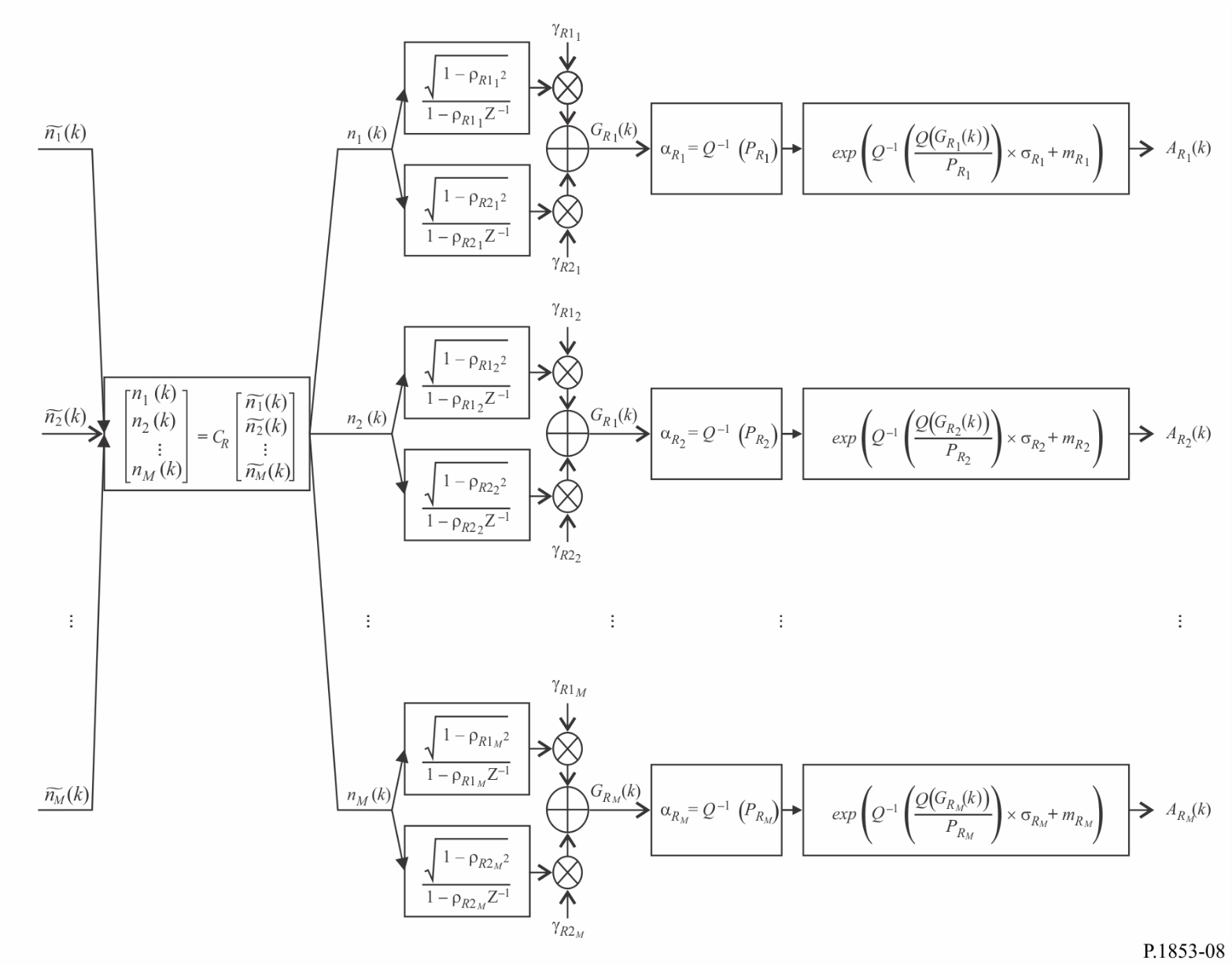 ويعرَّف مركِّب السلاسل الزمنية بالمعلمات التالية في الموقع i:	mRi:	التوزيع اللوغاريتمي العادي المكيَّف لمتوسط التوهين المطري	Ri:	التوزيع اللوغاريتمي العادي المكيَّف للانحراف المعياري للتوهين المطري	: PRi	احتمال التوهين المطري (%)	Ri:	عتبة بتر الضوضاء المرتبطة ذات التوزيع الغوسي	R1i	معلمة تصف الحراك الزمني للمكون السريع في العملية (s–1)	R2i:	معلمة تصف الحراك الزمني للمكون البطيء في العملية (s–1)	R1i:	معلمة تصف رجحان المكون السريع في العملية	R2i:	معلمة تصف رجحان المكون البطيء في العملية.	Dij:	المسافة بين الموقع i والموقع (km) j2.2.5	أسلوب الخطى المتدرجةيُستخدم أسلوب الخطى المتدرجة التالية لتركيب السلاسل الزمنية للتوهين المطري في مواقع متعددة ACi(kTs), k = 1, 2, 3, .... حيث  هو الفاصل الزمني بين العينات، وk هو مؤشر كل عينة وi = {1, 2, … M} (حيث M هو العدد الإجمالي للمواقع).ألف	تقدير mRi وRi وPRiالخطوة MS_RA_1: بالنسبة لكل رقم موقع i = {1, 2, … M}، اتبع الخطوات المحددة في الفقرة 2.1.5 المقطع A بشأن مُركب السلاسل الزمنية للتوهين المطري في الموقع الواحد.باء	معلمات مرشاح التمرير المنخفضالخطوة MS_RA_2: بالنسبة لكل رقم موقع i = {1, 2, … M}، اجعل	R1i = 9,0186  10–4 (s–1)	R2i = 5,0990  10–5 (s–1)	R1i = 0,3746	R2i = 0,7738جيم	عتبات البترالخطوة MS_RA_3: عتبات البتر  هي:		(30)حيث يرد تعريف الدالة Q في الفقرة 2.1.3 ويرد توصيفها في التوصية ITU-R P.1057.دال	تركيب السلاسل الزمنيةالخطوة MS_RA_4: بالنسبة لكل رقم موقع i = {1, 2, … M}، ركّب السلاسل الزمنية لضوضاء بيضاء بتوزيع غوسي،  حيث k = 1, 2, 3, ... بمتوسط صفري وبتغاير الوحدة في فترة أخذ العينات، Ts، بمقدار ثانية واحدة (s 1).الخطوة MS_RA_5: احسب المصفوفة Rn=[]، من أجل i = {1, 2, … M} و j = {1, 2, … M} كما يلي:	(31)حيث  و و ووالخطوة MS_RA_6: استخدم تفكيك Cholesky إلى عوامل1 المصفوفة Rn لتحديد المصفوفة المثلثة السفلية CR =[] حيث:	Rn=CRCRT	(32)الخطوة MS_RA_7: احسب n(kTs) = [n1(kTs) n2(kTs) … nM(kTs)]T كما يلي:	n(kTs)=CRñ(kTs)	(33)حيث ñ(kTs) = [ñ1(kTs) ñ 2(kTs) … ñ M(kTs)]Tوكمرجعية:		(34)الخطوة MS_RA_8: بالنسبة لكل رقم موقع i = {1, 2, … M}، نفذ الخطوات من SS_ RA_8 إلى SS_RA_12 المحددة في الفقرة 2.1.5، المقطع D، بشأن مركِّب السلاسل الزمنية للتوهين المطري في موقع واحد.6	التلألؤ التروبوسفيري لتغاير الوحدةكما يظهر في الشكل 9، يمكن توليد السلاسل الزمنية للتلألؤ، ، بتمرير الضوضاء البيضاء بتوزيع غوسي، n(t)، عبر مرشاح بحيث يكون لطيف الأس التقاربي للسلاسل الزمنية المرشحة تردد تناقص،f–8/3، وتردد قطع، fc، بمقدار Hz 0,1. علماً بأن الانحراف المعياري للتلألؤ يتزايد مع تزايد توهين المطر.الشـكل 9المخطط الوظيفي لمركّب السلاسل الزمنية لتلألؤ تغاير الوحدة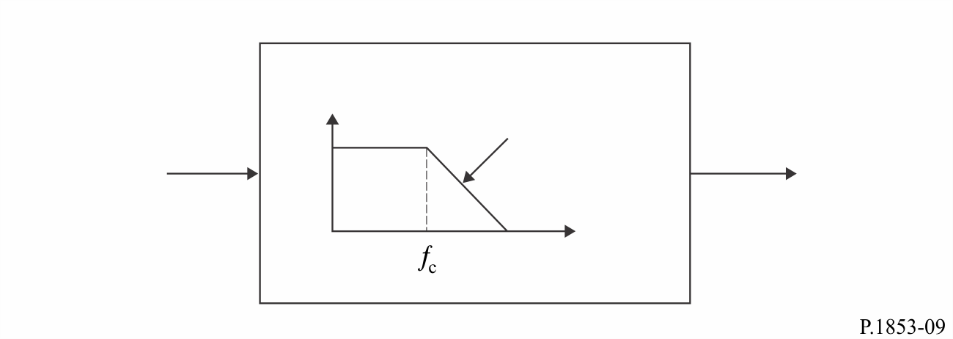 الملحق 2

تركيب السلاسل الزمنية لمجمل عوامل التردي التروبوسفيرية في الموقع الواحد
والمواقع المتعددة على مسيرات أرض-فضاء1	مقدمةتقدم المنهجية المعروضة في هذا الملحق تقنية لتركيب السلاسل الزمنية لمجمل عوامل التردي التروبوسفيرية (عوامل التوهين والخبو والتلألؤ الغازية والسحابية والمطرية وتحسينها) في الموقع الواحد والمواقع المتعددة، وهي سارية على مسيرات أرض-فضاء.2	تشكيلة الموقع الواحد1.2	نظرة عامةتركَّب السلاسل الزمنية الناتجة عن الجمع بين التوهين الغازي والتوهين السحابي والتوهين المطري وخبو التلألؤ وتحسينها في موقع واحد باستخدام الأسلوب الموضح في الشكل 10 وباستخدام الأساليب الموضحة في الملحق 1. وقد أُدخل تلازم مناسب بين التوهين السحابي والتوهين المطري باستخدام نفس التلازم الزمني والعملية الغوسية الكامنة. وقد فُضل التلازم الزمني للتوهين المطري لأن التوهين المطري هو التردي السائد.ويُستكمل التوهين السحابي داخلياً في حال: أ) تركيب حدث مطري بقيمة توهين أكبر من 0 dB، وب) تجاوز التوهين السحابي عتبة  حيث φ هي زاوية الارتفاع ومعلمة Kl تعطى بالخطوة SS_CL_3 في الملحق 1.وفي المسيرات في الاتجاه أرض-فضاء، يصلح أسلوب تركيب السلاسل الزمنية للترددات الواقعة ما بين GHz 4 وGHz 55 وفي زوايا ارتفاع تتراوح بين º5 وº90. وفي الترددات المنخفضة، وزوايا الارتفاع المعتدلة إلى العالية، والمناطق ذات المناخ المعتدل، يمكن تقريب إجمالي التوهين بالتوهين المطري بما يكفي من الدقة.ويركِّب أسلوب السلاسل الزمنية سلسلة زمنية تستنسخ الخصائص الطيفية وإحصاءات ميل الخبو ومدته لأحداث التوهين المطري. كما تُستنسخ إحصاءات المدة ما بين خبو وآخر، ولكن ضمن أحداث التوهين الفردية حصراً.الشـكل 10المخطط الوظيفي لمركِّب السلاسل الزمنية لإجمالي للتوهين والتلألؤ في موقع واحد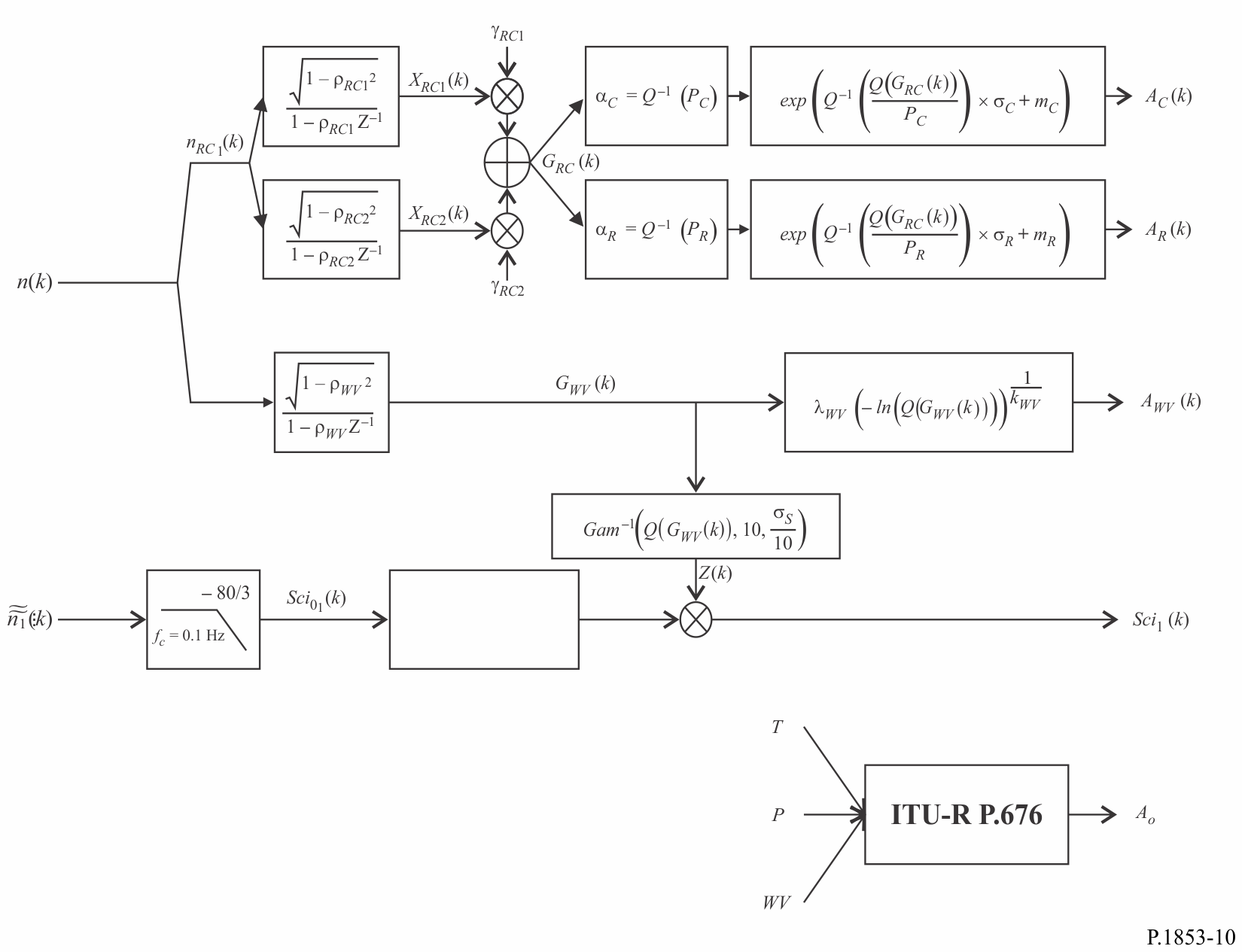 2.2	أسلوب الخطى المتدرجةيركِّب أسلوب الخطى المتدرجة التالي السلاسل الزمنية لمجمل عوامل التردي التروبوسفيرية (عوامل التوهين والخبو والتلألؤ الغازية والسحابية والمطرية وتحسينها) في الموقع الواحد ATOT (kTs)، k = 1, 2, 3, ....، حيث  هو الفاصل الزمني بين العينات، وk هو مؤشر كل عينة.الخطوة SS_TOT_1: ركّب السلاسل الزمنية لضوضاء بيضاء بتوزيع غوسي، n(kTs)، حيث k = 1, 2, 3, ... بمتوسط صفري وبتغاير الوحدة في فترة أخذ العينات، Ts، بمقدار ثانية واحدة (s 1).الخطوة SS_TOT_2: احسب السلاسل الزمنية لمتوسط التوهين الغازي السنوي بالأوكسجين AO باتباع الإجراء الوارد في الفقرة 2.2 من الملحق 1.الخطوة SS_TOT_3: احسب السلاسل الزمنية للتوهين ببخار الماء AWV(kTs) بدءاً من السلاسل الزمنية لضوضاء بتوزيع غوسي n(kTs)، باتباع الإجراء الوارد في الفقرة 3.1.2 من الملحق 1.الخطوة SS_TOT_4: احسب السلاسل الزمنية للتوهين السحابي AC(kTs) بدءاً من السلاسل الزمنية لضوضاء بتوزيع غوسي n(kTs)، باتباع الإجراء الوارد في الفقرة 2.1.4 من الملحق 1، واستعض عن الخطوة SS_CL_5 بما يلي:اجعل:		C1 = R1 = RC1 = 9,0186  10–4 (s–1)		C2 = R2 = RC2 = 5,0990  10–5 (s–1)		C1 = R1 = RC1 = 0,3746		C2 = R2 = RC2 = 0,7738الخطوة SS_TOT_5: احسب السلاسل الزمنية للتوهين المطري AR(kTs) بدءاً من السلاسل الزمنية لضوضاء بتوزيع غوسي n (kTs)، باتباع الإجراء الوارد في الفقرة 2.1.5 من الملحق 1، واستعض عن الخطوة SS_CL_5 بما يلي:اجعل:		R1 = RC1 = 9,0186  10–4 (s–1)		R2 = RC2 = 5,0990  10–5 (s–1)		R1 = RC1 = 0,3746		R2 = RC2 = 0,7738الخطوة SS_TOT_6: في كل خطوة زمنية kTs: في حال AR(kTs) > 0 و  عندئذاجعل AC(kTs)= .الخطوة SS_TOT_7: عرف كثيرات حدود خبو وتحسين التلألؤ كما يلي:الخطوة SS_TOT_8: ركِّب السلاسل الزمنية للتلألؤ في وحدة التغاير Sci0(kTs) باتباع الأسلوب الموصى به في الفقرة 6 من الملحق 1.الخطوة SS_TOT_9: احسب السلاسل الزمنية لمعامل التصحيح Cx(kTs) للتمييز بين حالات خبو التلألؤ وحالات تحسينه:		(35)حيث يرد تعريف الدالة Q في الفقرة 2.1.3 ويرد توصيفها في التوصية ITU-R P.1057.الخطوة SS_TOT_10: في حال  أو  عندئذ اجعل الخطوة SS_TOT_11: احسب الانحراف المعياري للتلألؤ sS وفقاً لأسلوب "حساب الإحصاءات الشهرية والطويلة الأجل لتلألؤ الاتساع عند زوايا ارتفاع أكبر من 5 درجات" في التوصية ITU-R P.618 (علماً بأن S يدعى  في التوصية ITU-R P.618).الخطوة SS_TOT_12: حوّل السلاسل الزمنية للعملية الغوسية الكامنة الوسيطة GWV(kTs) من الخطوة SS_TOT_3 إلى السلاسل الزمنية بتوزيع غاما Z(kTs) كما يلي:		(36)حيث الدالة Gam هي دالة توزيع غاما المتمم كما يرد توصيفها في التوصية ITU-R P.1057 والمعرَّفة كما يلي:		(37)علماً بأن الخطوة SS_TOT_13: احسب السلاسل الزمنية للتلألؤ Sci(kTs) كما يلي:		(38)الخطوة SS_TOT_14: احسب السلاسل الزمنية لعوامل التوهين التروبوسفيرية الكلية ATOT (kTs) كما يلي:		(39)3	تشكيلة المواقع المتعددة1.3	نظرة عامةتركَّب السلسلة الزمنية لمجمل التوهين وخبو وتحسين التلألؤ في مواقع متعددة باستخدام الأسلوب الموضح في الشكل 11 وباستخدام الأساليب الموضحة في الأقسام السابقة. وقد أُدخل تلازم مناسب بين التوهين السحابي والتوهين المطري باستخدام نفس التلازم الزمني والعملية الغوسية الكامنة. وقد فُضل التلازم الزمني للتوهين المطري لأن التوهين المطري هو التردي السائد. وللسبب نفسه، فُضل التلازم المكاني للتوهين المطري.ويُستكمل التوهين السحابي داخلياً في حال: أ) وقوع حدث مطري (بقيمة توهين مطري مركب أكبر من 0 dB)، وب) تجاوز التوهين السحابي عتبة  حيث φ هي زاوية الارتفاع ومعلمة Kl تعطى بالخطوة SS_CL_3 في الملحق 1.وفي المسيرات في الاتجاه أرض-فضاء، يصلح أسلوب تركيب السلاسل الزمنية للترددات الواقعة ما بين GHz 4 وGHz 55 وفي زوايا ارتفاع تتراوح بين º5 وº90. وفي بعض الظروف (من قبيل الترددات المنخفضة، وزوايا الارتفاع المعتدلة إلى العالية، والمناطق ذات المناخ المعتدل)، يمكن تقريب إجمالي التوهين بالتوهين المطري بما يكفي من الدقة.ويولد أسلوب السلاسل الزمنية سلسلة زمنية تستنسخ التغاير المكاني والخصائص الطيفية وإحصاءات ميل الخبو ومدته لمجمل أحداث التوهين. كما تُستنسخ إحصاءات المدة ما بين خبو وآخر، ولكن ضمن أحداث التوهين الفردية حصراً.الشكل 11المخطط الوظيفي لمركِّب السلاسل الزمنية لإجمالي للتوهين والتلألؤ في مواقع متعددة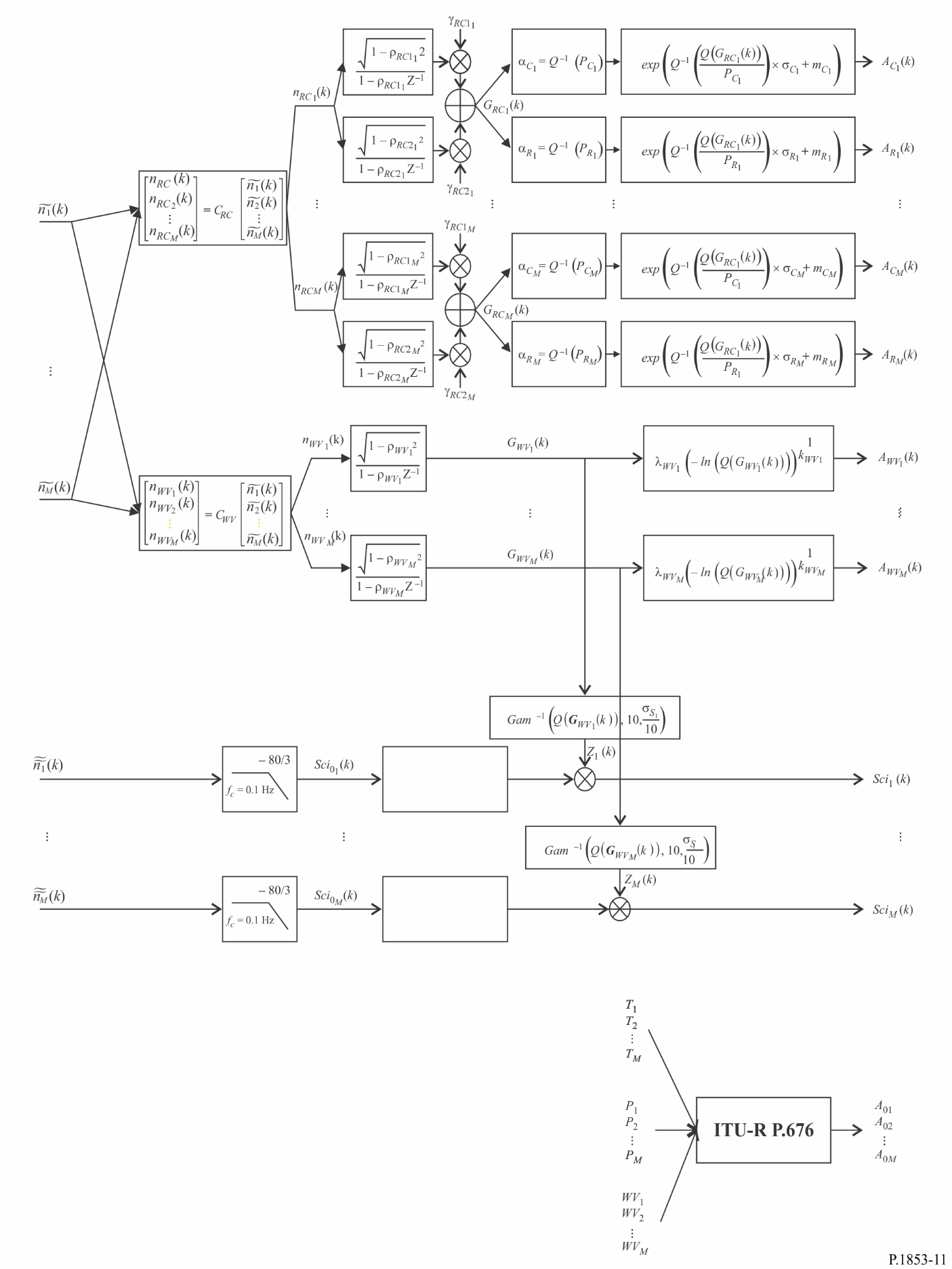 2.3	أسلوب الخطى المتدرجةيُستخدم أسلوب الخطى المتدرجة التالي لتركيب السلاسل الزمنية لمجمل عوامل التردي التروبوسفيرية (عوامل التوهين والخبو والتلألؤ الغازية والسحابية والمطرية وتحسينها) في الموقع الواحد والمواقع المتعددة، ATOTi(kTs)، k = 1, 2, 3, ....، حيث Ts هو الفاصل الزمني بين العينات، وk هو مؤشر كل عينة، وi = 1,2,…, M (حيث M هو العدد الإجمالي للمواقع).الخطوة MS_TOT_1: بالنسبة لكل رقم موقع i = {1, 2, … M}، ركّب السلاسل الزمنية لضوضاء بيضاء بتوزيع غوسي، ، حيث k = 1, 2, 3, ... بمتوسط صفري وبتغاير الوحدة في فترة أخذ العينات، Ts، بمقدار ثانية واحدة (s 1).الخطوة MS_TOT_2: احسب السلاسل الزمنية لمتوسط التوهين الغازي السنوي بالأوكسجين AOi باتباع الإجراء الوارد في الفقرة 2.3 من الملحق 1.الخطوة MS_TOT_3: احسب السلاسل الزمنية للتوهين ببخار الماء AWVi(kTs) بدءاً من السلاسل الزمنية لضوضاء بتوزيع غوسي، ، باتباع الإجراء الوارد في الفقرة 3.2 من الملحق 1.الخطوة MS_TOT_4: احسب السلاسل الزمنية للتوهين السحابي ACi(kTs) بدءاً من السلاسل الزمنية لضوضاء بتوزيع غوسي، ، باتباع الإجراء الوارد في الفقرة 2.4 من الملحق 1، واستعض عن الخطوة MS_CL_2 بما يلي:اجعل:	C1i = R1i = RC1i = 9,0186  10–4 (s–1)	C2i = R2i = RC2i = 5,0990  10–5 (s–1)	C1i = R1i = RC1i = 0,3746	C2i = R2i = RC2i = 0,7738واستعض عن الحساب  في الخطوة MS_CL_5 بما يلي:		(40)الخطوة MS_TOT_5: احسب السلاسل الزمنية للتوهين المطري ARi(kTs) بدءاً من السلاسل الزمنية لضوضاء بتوزيع غوسي ، باتباع الإجراء الوارد في الفقرة 5.2.2 من الملحق 1، واستعض عن الخطوة MS_RA_2 بما يلي:اجعل:		R1i = RC1i = 9,0186  10–4 (s–1)		R2i = RC2i = 5,0990  10–5 (s–1)		C1i = R1i = RC1i = 0,3746	C2i = R2i = RC2i = 0,7738واستعض عن الحساب  في الخطوة MS_RA_5 بما يلي:		(41)الخطوة MS_TOT_6: بالنسبة لكل رقم موقع i = {1, 2, … M}، وكل خاتم زمني kiTs، في حال ARi(kTs) > 0 
وACi(kTs) > ، اجعل ACi(kTs)= .الخطوة MS_TOT_7: عرف كثيرات حدود خبو وتحسين التلألؤ كما يلي:الخطوة MS_TOT_8: بالنسبة لكل رقم موقع i = {1, 2, … M}، ركِّب السلاسل الزمنية للتلألؤ في وحدة التغاير، Sci0i(kTs)، باتباع الأسلوب الموصى به في الفقرة 6 من الملحق 1.الخطوة MS_TOT_9: بالنسبة لكل رقم موقع i = {1, 2, … M}، احسب السلاسل الزمنية لمعامل التصحيح Cx(kTs) للتمييز بين حالات خبو التلألؤ وحالات تحسينه:		(42)حيث يرد تعريف الدالة Q في الفقرة 2.1.3 من الملحق 1 ويرد توصيفها في التوصية ITU-R P.1057.الخطوة MS_TOT_10: في حال  أو  عندئذ 	(43)الخطوة MS_TOT_11: بالنسبة لكل رقم موقع i = {1, 2, … M}، احسب الانحراف المعياري للتلألؤ sS وفقاً لأسلوب "حساب الإحصاءات الشهرية والطويلة الأجل لتلألؤ الاتساع عند زوايا ارتفاع أكبر من 5 درجات" في التوصية ITU-R P.618.الخطوة MS_TOT_12: حوّل السلاسل الزمنية للعملية الغوسية الكامنة الوسيطة GWVi(kTs) من الخطوة MS_TOT_3 إلى السلاسل الزمنية بتوزيع غاما Zi(kTs) كما يلي:		(44)حيث الدالة Gam هي دالة توزيع غاما المتمم كما يرد توصيفها في التوصية ITU-R P.1057 والمعرَّفة كما يلي:		(45)علماً بأن .الخطوة MS_TOT_13: بالنسبة لكل رقم موقع i = {1, 2, … M}، احسب السلاسل الزمنية للتلألؤ  كما يلي:		(46)الخطوة MS_TOT_14: بالنسبة لكل رقم موقع i = {1, 2, … M}، احسب السلاسل الزمنية لمجمل عوامل التردي التروبوسفيرية ATOTi(kTs) كما يلي:		(47)الملحق 3

تركيب السلاسل الزمنية للتوهين المطري على مسيرات أرضية أحاديةينبغي استخدام الأسلوب التالي لتركيب السلاسل الزمنية للتوهين المطري على مسيرات أرضية أحادية. ويمكن استخدام أسلوب تركيب السلاسل الزمنية للتوهين المطري في موقع واحد على مسيرات أرض-فضاء الموصوف في الفقرة 5 من الملحق 1 لمسير أرضي واحد مع التغييرات التالية.على غرار مسيرات أرض-فضاء:	يًفترض أيضاً أن إحصاءات المدى الطويل للتوهين المطري لها توزيع لوغاريتمي عادي مكيَّف. 	يقرِّب أسلوب قطاع الاتصالات الراديوية للتنبؤ بالتوهين المطري في التوصية ITU-R P.530 هذا التوهين تقريباً جيداً بالتوزيع اللوغاريتمي العادي المكيَّف عبر المدى الأهم من احتمالات التجاوز.	وإذ يتوقع أسلوب التنبؤ بالتوهين المطري في مسيرات الأرض قيمة غير صفرية للتوهين المطري إن فاقت احتمالات التجاوز احتمال التوهين المطري، فإن أسلوب تركيب السلاسل الزمنية يعدل السلاسل الزمنية للتوهين بحيث إن التوهين المطري المقابل لاحتمالات تجاوز أكبر من احتمال التوهين المطري يساوي dB 0.	وفي مسيرات الأرض، يصلح أسلوب تركيب السلاسل الزمنية للترددات الواقعة ما بين GHz 4 وGHz 40 بأطوال مسير تتراوح ما بين km 2 وkm 60.ولتركيب السلاسل الزمنية للتوهين المطري على مسيرات أرضية في موقع واحد، اتبع جميع الخطوات المذكورة في الفقرة 2.1.5، ولكن استعض عن المقطع A هناك بالمقطع A التالي:ألف	تقدير mR وR وPRتحدَد معلمتا mR وR من التوزيع التراكمي للتوهين المطري مقابل احتمال حدوثه. ويمكن تحديد إحصاءات التوهين المطري من البيانات المحلية، أو في حال عدم توفرها، يمكن اللجوء إلى أساليب التنبؤ بالتوهين المطري الواردة في التوصية ITU-R P.530.وللحصول على المسير والتردد المرغوبين، يتعين إجراء ملاءمة لوغاريتمية عادية للتوهين المطري مقابل احتمال حدوثه، على النحو التالي:الخطوة SS_RA_1: حدد احتمال التوهين المطري PR على المسير (كنسبة مئوية من الوقت) من البيانات المحلية المقيسة، أو في حال عدم توفرها، يمكن اللجوء إلى أسلوب التنبؤ بالهطول المطري، ، الوارد في التوصية ITU-R P.837.الخطوة SS_RA_2: أنشئ مجموعة من الأزواج [Pi / PR, ARi] حيث Pi (لنسبة مئوية من الوقت) هو احتمال تجاوز التوهين المطري (dB) ARi زيادةً، حيث Pi  PR. وينبغي للقيم المحددة ﻟ Pi أن تراعي مجال اهتمام الاحتمالات، على أن المقترح هو المجموعة التالية من النسب المئوية من الوقت 0,01 و0,02 و0,03 و0,05 و0,1 و0,2 و0,3 و0,5 و1 و2 و3 و5 و%10، بشرط Pi  PR.الخطوة SS_RA_3: حول مجموعة الأزواج [Pi / PR, ARi] إلى،حيث يرد تعريف الدالة Q في الفقرة 2.1.3 ويرد توصيفها في التوصية ITU-R P.1057.الخطوة SS_RA_4: حدد المتحولين mR وR بإجراء ملاءمة أقل عدد من المربعات مع  لجميع قيم i. ويمكن تحديد ملاءمة أقل عدد من المربعات باستخدام "إجراء الخطى التدرجية لتقريب التوزيع التراكمي المتمم بتوزيع لوغاريتمي عادي تراكمي متمم" الذي يأتي وصفه في التوصية ITU-R P.1057.___________سلاسل توصيات قطاع الاتصالات الراديوية(يمكن الاطلاع عليها أيضاً في الموقع الإلكتروني http://www.itu.int/publ/R-REC/en)سلاسل توصيات قطاع الاتصالات الراديوية(يمكن الاطلاع عليها أيضاً في الموقع الإلكتروني http://www.itu.int/publ/R-REC/en)السلسلةالعنـوانBO	البث الساتليBO	البث الساتليBR	التسجيل من أجل الإنتاج والأرشفة والعرض؛ الأفلام التلفزيونيةBR	التسجيل من أجل الإنتاج والأرشفة والعرض؛ الأفلام التلفزيونيةBS	الخدمة الإذاعية (الصوتية)BS	الخدمة الإذاعية (الصوتية)BT	الخدمة الإذاعية (التلفزيونية)BT	الخدمة الإذاعية (التلفزيونية)F	الخدمة الثابتةF	الخدمة الثابتةM	الخدمة المتنقلة وخدمة التحديد الراديوي للموقع وخدمة الهواة والخدمات الساتلية ذات الصلةM	الخدمة المتنقلة وخدمة التحديد الراديوي للموقع وخدمة الهواة والخدمات الساتلية ذات الصلةP	انتشار الموجات الراديويةP	انتشار الموجات الراديويةRA	علم الفلك الراديويRA	علم الفلك الراديويRS	أنظمة الاستشعار عن بُعدRS	أنظمة الاستشعار عن بُعدS	الخدمة الثابتة الساتليةS	الخدمة الثابتة الساتليةSA	التطبيقات الفضائية والأرصاد الجويةSA	التطبيقات الفضائية والأرصاد الجويةSF	تقاسم الترددات والتنسيق بين أنظمة الخدمة الثابتة الساتلية والخدمة الثابتةSF	تقاسم الترددات والتنسيق بين أنظمة الخدمة الثابتة الساتلية والخدمة الثابتةSM	إدارة الطيفSM	إدارة الطيفSNG	التجميع الساتلي للأخبارSNG	التجميع الساتلي للأخبارTF	إرسالات الترددات المعيارية وإشارات التوقيتTF	إرسالات الترددات المعيارية وإشارات التوقيتV	المفردات والمواضيع ذات الصلةV	المفردات والمواضيع ذات الصلةملاحظة: تمت الموافقة على النسخة الإنكليزية لهذه التوصية الصادرة عن قطاع الاتصالات الراديوية بموجب الإجراء الموضح في القرار ITU-R 1.